ПРИКАЗ ___-пг. Петропавловск – Камчатский		             ________ 2019 годаВ целях реализации государственной программы Камчатского края «Развитие экономики и внешнеэкономической деятельности Камчатского края», утвержденной постановлением Правительства Камчатского края от 29.11.2013 № 521-ППРИКАЗЫВАЮ:Внести в приложение к приказу Агентства инвестиций и предпринимательства Камчатского края от 05.07.2017 № 74-п «Об утверждении Порядка реализации образовательных программ для субъектов малого и среднего предпринимательства», следующие изменения:пункт 6 части 5 исключить;считать нумерацию пунктов с 5 по 8 как с 5 по 7.2. Разместить настоящий приказ на официальном сайте исполнительных органов государственной власти Камчатского края в сети Интернет: www.kamgov.ru.3. Настоящий приказ вступает в силу через 10 дней после дня его официального опубликования.Руководитель	                                                                              О.В. Герасимова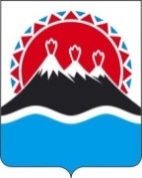 АГЕНТСТВО ИНВЕСТИЦИЙ И ПРЕДПРИНИМАТЕЛЬСТВА КАМЧАТСКОГО КРАЯО внесении изменений в приложение к приказу Агентства инвестиций и предпринимательства Камчатского края от 05.07.2017 № 74-п «Об утверждении Порядка реализации образовательных программ для субъектов малого и среднего предпринимательства»